Erjavčeva 15, 1000 Ljubljana	T: 01 230 80 00, 01 230 80 01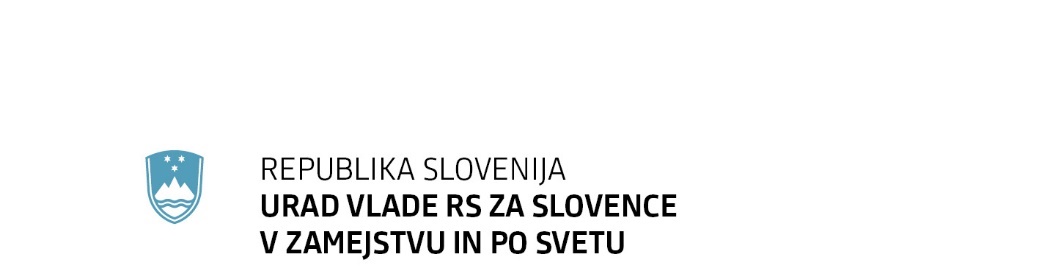 	F: 01 230 80 17 	E: urad.slovenci@gov.si	www.uszs.gov.siINFORMACIJAo obisku Petra J. Česnika, ministra, odgovornega za področje odnosov med Republiko Slovenijo in avtohtono slovensko narodno skupnostjo v sosednjih državah ter med Republiko Slovenijo in Slovenci po svetu, pri slovenski skupnosti v Avstraliji in Singapuru v času od 4. do 14. novembra 2019.Peter J. Česnik, minister za Slovence v zamejstvu in po svetu, se bo mudil na obisku pri slovenski skupnosti v Singapuru in Avstraliji v času od 14. do 16. oktobra 2019Namen in program obiskaMinister Peter J. Česnik bo s svojim obiskom simbolno izrazil priznanje slovenskim ustanovam v Avstraliji za prizadevanja za ohranjanje slovenske identitete in povezovanje z matično domovino, obenem pa se bo še podrobneje seznanil z njihovim delovanjem in predvsem s prizadevanji za njihovo ohranitev. Skupnost v Avstraliji se namreč sooča z izrazitim staranjem članstva, mlajše generacije pa za sodelovanje večinoma niso zainteresirane. Na poti v Avstralijo bo minister 4. 11. 2019 izkoristil priložnost postanka v Singapurju in se tam srečal s slovensko skupnostjo. Ta je sicer maloštevilčna,a v tem delu sveta toliko bolj pomembna, doslej pa sploh in bila poznana. Trenutno se pripravlja za formalno ustanovitev društva, zato bo ministrov obisk v tem smislu odločilnega pomena.5. 11. se bo minister po prihodu v Avstralijo v Brisbanu srečal s tamkajšnjo slovensko skupnostjo. Obisk bo pomemben predvsem zato, ker se je eno od društev pred kratkim odločilo za prodajo prostorov, kar je med že tako razpršeno skupnostjo sprožilo mešane reakcije.6. 11. bo minister takoj po priletu v Sydney opravil srečanja s številnimi sogovorniki, med drugim predvidoma s (trenutno) opozicijsko političarko slovenskega rodu Tanyo Pliberšek, z Davidom Colemanom, ministrom za migracije, državljanstva in multikulturne zadeve, s slovenskim profesorjem in funkcionarjem na sydneyski univerzi dr. Zlatkom Skrbišem idr., imel pa bo tudi srečanje s članstvom Avstralsko-slovenske gospodarske zbornice.7. 11. bo obiskal Slovensko versko središče Marrylands in tam opravil pogovor z upravljalci HASA – Historičnega arhiva Slovencev v Avstraliji (HASA je lansko leto in letos Arhivu Republike Slovenije poslalo izdatne količine arhivskega gradiva o slovenskih društvih, zdaj pa zbirajo še arhive posameznikov), s predstavnikom v Svetu Vlade Republike Slovenije za Slovence po svetu Walterjem Schuberjem in drugimi. Sledilo bo srečanje s širšo slovensko skupnostjo, nato pa obisk slovenskih klubov Triglav Mounties in Slovenskega društva Sydney. Slovensko skupnost bo nagovoril tudi preko radijskih valov v pogovoru za slovensko oddajo na etničnem radiu SBS idr..8. 11. bo sledila vožnja v Woolongong v Slovensko društvo Planica, nato pa v Canberro. Tam bo minister obiskal slovensko društvo, predvidoma položil venček v War Memorialu v spomin na vse avstralske vojake, padle v vseh vojnah po vsem svetu. Srečal se bo tudi z veleposlanikom dr. Juretom Rifljem ter z vidnimi predstavniki slovenske skupnosti v prestolnici.9. 11. bo delegacija odpotovala v Melbourne (avto).10. 11. (nedelja), bo minister obiskal slovensko društvo Geelong pri Melbournu. Tam se bo pogovoril s predsedniki vseh slovenskih ustanov oziroma društev – v Melbournu z okolico namreč živi najštevilčnejša slovenska skupnost v Avstraliji. Tudi tu se soočajo s staranjem in upadanjem članstva, dve društvi sta že bili prisiljeni v oddajanje prostorov neslovenskim uporabnikom. Sledilo bo srečanje s tamkajšnjo širšo slovensko skupnostjo, nato pa pogovor s častnim konzulom RS v Geelongu, sicer pa vplivnim mestnim funkcionarjem v tem kraju, Eddyjem Alojzom Konteljem. 11. 11. bo minister obiskal Muzej priseljevanja, v katerem se nahaja tudi pomembna zbirka o slovenski priseljenski skupnosti v Avstraliji, opravil bo pogovor na temo vzpostavitve študija vloge Janeza Vajkarda Valvazorja in v Državni knjižnici Viktorije obiskal oddelek, ki hrani zbirko Iconotheca Valvasoriana, obiskal bo slovensko versko središče (Kew) in se pogovoril s patrom Cirilom Božičem, vodjo le-tega. P. Božič zaključuje svoje dolgoletno delovanje v Avstraliji in se vrača v Slovenijo, zato bo to priložnost za rekapitulacijo njegovega izjemno pomembnega dela za ohranjanje slovenske identitete v tej državi.Predvidoma bo opravil tudi pogovor za avstralski etnični radio SBS oziroma za slovensko oddajo.12. 11. se bo srečal s člani Avstralsko-slovenskega združenja akademikov in izobražencev - nove slovenske ustanove, ki združuje predvsem potomce izseljencev ter novodobne prišleke iz Slovenije. Sledi prevoz predvidoma do starega rudarskega naselja Balarat. 13. 11.  je namenjen prevozu v Adelaide, kjer se minister sestane s častnim konzulom Republike Slovenije Adrianom Vatovcem.14. 11. bo ministra sprejel guverner Južne Avstralije Hieu Van Le, v največji vinarni se bo pogovarjal o možnosti posaditve Mariborske stare trte, obiskal bo slovensko versko središče in se v slovenskem klubu srečal s slovensko skupnostjo.15. 11. sledi prevoz do Pertha in tam dogodek s slovensko skupnostjo – ta je potem, ko je predsedniško funkcijo prevzela novodobna izseljenka Marjana Kaker, dobilo nov zagon. Kakerjeva je tudi kandidatka za častno konzulko Republike Slovenije za Zahodno Avstralijo in če bo do takrat potrjena s strani Avstralije, bo ministrov obisk tudi priložnost za formalno oziroma slovesno odprtje prostorov konzulata.Sestava delegacije:- Peter J. Česnik, minister, vodja delegacije- Emil Karajić, vodja kabineta ministra, Urad Vlade RS za Slovence v zamejstvu in po svetu, član delegacije- dr. Zvone Žigon, sekretar, Vodja sektorja za Slovence po svetu, Urad Vlade RS za Slovence v zamejstvu in po svetu, član delegacije.Številka: 0043-1/2019/17Številka: 0043-1/2019/17Ljubljana, 4. 10. 2019Ljubljana, 4. 10. 2019EVA /EVA /GENERALNI SEKRETARIAT VLADE REPUBLIKE SLOVENIJEGp.gs@gov.siGENERALNI SEKRETARIAT VLADE REPUBLIKE SLOVENIJEGp.gs@gov.siZADEVA: Informacija o obisku Petra J. Česnika, ministra, odgovornega za področje odnosov med Republiko Slovenijo in avtohtono slovensko narodno skupnostjo v sosednjih državah ter med Republiko Slovenijo in Slovenci po svetu, pri slovenski skupnosti v Avstraliji in Singapuru v času od 4. do 15. novembra 2019 – predlog za obravnavoZADEVA: Informacija o obisku Petra J. Česnika, ministra, odgovornega za področje odnosov med Republiko Slovenijo in avtohtono slovensko narodno skupnostjo v sosednjih državah ter med Republiko Slovenijo in Slovenci po svetu, pri slovenski skupnosti v Avstraliji in Singapuru v času od 4. do 15. novembra 2019 – predlog za obravnavoZADEVA: Informacija o obisku Petra J. Česnika, ministra, odgovornega za področje odnosov med Republiko Slovenijo in avtohtono slovensko narodno skupnostjo v sosednjih državah ter med Republiko Slovenijo in Slovenci po svetu, pri slovenski skupnosti v Avstraliji in Singapuru v času od 4. do 15. novembra 2019 – predlog za obravnavoZADEVA: Informacija o obisku Petra J. Česnika, ministra, odgovornega za področje odnosov med Republiko Slovenijo in avtohtono slovensko narodno skupnostjo v sosednjih državah ter med Republiko Slovenijo in Slovenci po svetu, pri slovenski skupnosti v Avstraliji in Singapuru v času od 4. do 15. novembra 2019 – predlog za obravnavo1. Predlog sklepov vlade:1. Predlog sklepov vlade:1. Predlog sklepov vlade:1. Predlog sklepov vlade:Na podlagi šestega odstavka 21. člena Zakona o Vladi Republike Slovenije (Uradni list RS, št. 24/05 – uradno prečiščeno besedilo, 109/08, 38/10 – ZUKN, 8/12, 21/13, 47/13 – ZDU-1G in 65/14), je Vlada Republike Slovenije na svoji . . . seji dne . . . pod točko . . . sprejela naslednji                                                                 S K L E PVlada Republike Slovenije se je seznanila z Informacijo o obisku Petra J. Česnika, ministra, odgovornega za področje odnosov med Republiko Slovenijo in avtohtono slovensko narodno skupnostjo v sosednjih državah ter med Republiko Slovenijo in Slovenci po svetu, pri slovenski skupnosti v Avstraliji in Singapuru v času od 4. do 14. novembra 2019.                                                                                        Stojan Tramte                                                                                GENERALNI SEKRETARSklep prejmejo: - Urad Vlade RS za Slovence v zamejstvu in po svetu- Ministrstvo za zunanje zadeveNa podlagi šestega odstavka 21. člena Zakona o Vladi Republike Slovenije (Uradni list RS, št. 24/05 – uradno prečiščeno besedilo, 109/08, 38/10 – ZUKN, 8/12, 21/13, 47/13 – ZDU-1G in 65/14), je Vlada Republike Slovenije na svoji . . . seji dne . . . pod točko . . . sprejela naslednji                                                                 S K L E PVlada Republike Slovenije se je seznanila z Informacijo o obisku Petra J. Česnika, ministra, odgovornega za področje odnosov med Republiko Slovenijo in avtohtono slovensko narodno skupnostjo v sosednjih državah ter med Republiko Slovenijo in Slovenci po svetu, pri slovenski skupnosti v Avstraliji in Singapuru v času od 4. do 14. novembra 2019.                                                                                        Stojan Tramte                                                                                GENERALNI SEKRETARSklep prejmejo: - Urad Vlade RS za Slovence v zamejstvu in po svetu- Ministrstvo za zunanje zadeveNa podlagi šestega odstavka 21. člena Zakona o Vladi Republike Slovenije (Uradni list RS, št. 24/05 – uradno prečiščeno besedilo, 109/08, 38/10 – ZUKN, 8/12, 21/13, 47/13 – ZDU-1G in 65/14), je Vlada Republike Slovenije na svoji . . . seji dne . . . pod točko . . . sprejela naslednji                                                                 S K L E PVlada Republike Slovenije se je seznanila z Informacijo o obisku Petra J. Česnika, ministra, odgovornega za področje odnosov med Republiko Slovenijo in avtohtono slovensko narodno skupnostjo v sosednjih državah ter med Republiko Slovenijo in Slovenci po svetu, pri slovenski skupnosti v Avstraliji in Singapuru v času od 4. do 14. novembra 2019.                                                                                        Stojan Tramte                                                                                GENERALNI SEKRETARSklep prejmejo: - Urad Vlade RS za Slovence v zamejstvu in po svetu- Ministrstvo za zunanje zadeveNa podlagi šestega odstavka 21. člena Zakona o Vladi Republike Slovenije (Uradni list RS, št. 24/05 – uradno prečiščeno besedilo, 109/08, 38/10 – ZUKN, 8/12, 21/13, 47/13 – ZDU-1G in 65/14), je Vlada Republike Slovenije na svoji . . . seji dne . . . pod točko . . . sprejela naslednji                                                                 S K L E PVlada Republike Slovenije se je seznanila z Informacijo o obisku Petra J. Česnika, ministra, odgovornega za področje odnosov med Republiko Slovenijo in avtohtono slovensko narodno skupnostjo v sosednjih državah ter med Republiko Slovenijo in Slovenci po svetu, pri slovenski skupnosti v Avstraliji in Singapuru v času od 4. do 14. novembra 2019.                                                                                        Stojan Tramte                                                                                GENERALNI SEKRETARSklep prejmejo: - Urad Vlade RS za Slovence v zamejstvu in po svetu- Ministrstvo za zunanje zadeve2. Predlog za obravnavo predloga zakona po nujnem ali skrajšanem postopku v državnem zboru z obrazložitvijo razlogov:2. Predlog za obravnavo predloga zakona po nujnem ali skrajšanem postopku v državnem zboru z obrazložitvijo razlogov:2. Predlog za obravnavo predloga zakona po nujnem ali skrajšanem postopku v državnem zboru z obrazložitvijo razlogov:2. Predlog za obravnavo predloga zakona po nujnem ali skrajšanem postopku v državnem zboru z obrazložitvijo razlogov:////3.a Osebe, odgovorne za strokovno pripravo in usklajenost gradiva:3.a Osebe, odgovorne za strokovno pripravo in usklajenost gradiva:3.a Osebe, odgovorne za strokovno pripravo in usklajenost gradiva:3.a Osebe, odgovorne za strokovno pripravo in usklajenost gradiva:-	Peter J. Česnik, minister, Urad Vlade RS za Slovence v zamejstvu in po svetu,-            dr. Zvone Žigon, sekretar, vodja sektorja za Slovence po svetu, Urad Vlade RS za Slovence v zamejstvu in po svetu-	Peter J. Česnik, minister, Urad Vlade RS za Slovence v zamejstvu in po svetu,-            dr. Zvone Žigon, sekretar, vodja sektorja za Slovence po svetu, Urad Vlade RS za Slovence v zamejstvu in po svetu-	Peter J. Česnik, minister, Urad Vlade RS za Slovence v zamejstvu in po svetu,-            dr. Zvone Žigon, sekretar, vodja sektorja za Slovence po svetu, Urad Vlade RS za Slovence v zamejstvu in po svetu-	Peter J. Česnik, minister, Urad Vlade RS za Slovence v zamejstvu in po svetu,-            dr. Zvone Žigon, sekretar, vodja sektorja za Slovence po svetu, Urad Vlade RS za Slovence v zamejstvu in po svetu3.b Zunanji strokovnjaki, ki so sodelovali pri pripravi dela ali celotnega gradiva:3.b Zunanji strokovnjaki, ki so sodelovali pri pripravi dela ali celotnega gradiva:3.b Zunanji strokovnjaki, ki so sodelovali pri pripravi dela ali celotnega gradiva:3.b Zunanji strokovnjaki, ki so sodelovali pri pripravi dela ali celotnega gradiva:////4. Predstavniki vlade, ki bodo sodelovali pri delu državnega zbora:4. Predstavniki vlade, ki bodo sodelovali pri delu državnega zbora:4. Predstavniki vlade, ki bodo sodelovali pri delu državnega zbora:4. Predstavniki vlade, ki bodo sodelovali pri delu državnega zbora:////5. Kratek povzetek gradiva:5. Kratek povzetek gradiva:5. Kratek povzetek gradiva:5. Kratek povzetek gradiva:////6. Presoja posledic za:6. Presoja posledic za:6. Presoja posledic za:6. Presoja posledic za:a)javnofinančna sredstva nad 40.000 EUR v tekočem in naslednjih treh letihjavnofinančna sredstva nad 40.000 EUR v tekočem in naslednjih treh letihNEb)usklajenost slovenskega pravnega reda s pravnim redom Evropske unijeusklajenost slovenskega pravnega reda s pravnim redom Evropske unijeNEc)administrativne poslediceadministrativne poslediceNEč)gospodarstvo, zlasti mala in srednja podjetja ter konkurenčnost podjetijgospodarstvo, zlasti mala in srednja podjetja ter konkurenčnost podjetijNEd)okolje, vključno s prostorskimi in varstvenimi vidikiokolje, vključno s prostorskimi in varstvenimi vidikiNEe)socialno področjesocialno področjeNEf)dokumente razvojnega načrtovanja:nacionalne dokumente razvojnega načrtovanjarazvojne politike na ravni programov po strukturi razvojne klasifikacije programskega proračunarazvojne dokumente Evropske unije in mednarodnih organizacijdokumente razvojnega načrtovanja:nacionalne dokumente razvojnega načrtovanjarazvojne politike na ravni programov po strukturi razvojne klasifikacije programskega proračunarazvojne dokumente Evropske unije in mednarodnih organizacijNE7.a Predstavitev ocene finančnih posledic nad 40.000 EUR:7.a Predstavitev ocene finančnih posledic nad 40.000 EUR:7.a Predstavitev ocene finančnih posledic nad 40.000 EUR:7.a Predstavitev ocene finančnih posledic nad 40.000 EUR:I. Ocena finančnih posledic, ki niso načrtovane v sprejetem proračunuI. Ocena finančnih posledic, ki niso načrtovane v sprejetem proračunuI. Ocena finančnih posledic, ki niso načrtovane v sprejetem proračunuI. Ocena finančnih posledic, ki niso načrtovane v sprejetem proračunuI. Ocena finančnih posledic, ki niso načrtovane v sprejetem proračunuI. Ocena finančnih posledic, ki niso načrtovane v sprejetem proračunuI. Ocena finančnih posledic, ki niso načrtovane v sprejetem proračunuI. Ocena finančnih posledic, ki niso načrtovane v sprejetem proračunuI. Ocena finančnih posledic, ki niso načrtovane v sprejetem proračunuTekoče leto (t)Tekoče leto (t)t + 1t + 2t + 2t + 2t + 3Predvideno povečanje (+) ali zmanjšanje (–) prihodkov državnega proračuna Predvideno povečanje (+) ali zmanjšanje (–) prihodkov državnega proračuna Predvideno povečanje (+) ali zmanjšanje (–) prihodkov občinskih proračunov Predvideno povečanje (+) ali zmanjšanje (–) prihodkov občinskih proračunov Predvideno povečanje (+) ali zmanjšanje (–) odhodkov državnega proračuna Predvideno povečanje (+) ali zmanjšanje (–) odhodkov državnega proračuna Predvideno povečanje (+) ali zmanjšanje (–) odhodkov občinskih proračunovPredvideno povečanje (+) ali zmanjšanje (–) odhodkov občinskih proračunovPredvideno povečanje (+) ali zmanjšanje (–) obveznosti za druga javnofinančna sredstvaPredvideno povečanje (+) ali zmanjšanje (–) obveznosti za druga javnofinančna sredstvaII. Finančne posledice za državni proračunII. Finančne posledice za državni proračunII. Finančne posledice za državni proračunII. Finančne posledice za državni proračunII. Finančne posledice za državni proračunII. Finančne posledice za državni proračunII. Finančne posledice za državni proračunII. Finančne posledice za državni proračunII. Finančne posledice za državni proračunII.a Pravice porabe za izvedbo predlaganih rešitev so zagotovljene:II.a Pravice porabe za izvedbo predlaganih rešitev so zagotovljene:II.a Pravice porabe za izvedbo predlaganih rešitev so zagotovljene:II.a Pravice porabe za izvedbo predlaganih rešitev so zagotovljene:II.a Pravice porabe za izvedbo predlaganih rešitev so zagotovljene:II.a Pravice porabe za izvedbo predlaganih rešitev so zagotovljene:II.a Pravice porabe za izvedbo predlaganih rešitev so zagotovljene:II.a Pravice porabe za izvedbo predlaganih rešitev so zagotovljene:II.a Pravice porabe za izvedbo predlaganih rešitev so zagotovljene:Ime proračunskega uporabnika Šifra in naziv ukrepa, projektaŠifra in naziv ukrepa, projektaŠifra in naziv proračunske postavkeŠifra in naziv proračunske postavkeZnesek za tekoče leto (t)Znesek za tekoče leto (t)Znesek za tekoče leto (t)Znesek za t + 1SKUPAJSKUPAJSKUPAJSKUPAJSKUPAJII.b Manjkajoče pravice porabe bodo zagotovljene s prerazporeditvijo:II.b Manjkajoče pravice porabe bodo zagotovljene s prerazporeditvijo:II.b Manjkajoče pravice porabe bodo zagotovljene s prerazporeditvijo:II.b Manjkajoče pravice porabe bodo zagotovljene s prerazporeditvijo:II.b Manjkajoče pravice porabe bodo zagotovljene s prerazporeditvijo:II.b Manjkajoče pravice porabe bodo zagotovljene s prerazporeditvijo:II.b Manjkajoče pravice porabe bodo zagotovljene s prerazporeditvijo:II.b Manjkajoče pravice porabe bodo zagotovljene s prerazporeditvijo:II.b Manjkajoče pravice porabe bodo zagotovljene s prerazporeditvijo:Ime proračunskega uporabnika Šifra in naziv ukrepa, projektaŠifra in naziv ukrepa, projektaŠifra in naziv proračunske postavke Šifra in naziv proračunske postavke Znesek za tekoče leto (t)Znesek za tekoče leto (t)Znesek za tekoče leto (t)Znesek za t + 1 SKUPAJSKUPAJSKUPAJSKUPAJSKUPAJII.c Načrtovana nadomestitev zmanjšanih prihodkov in povečanih odhodkov proračuna:II.c Načrtovana nadomestitev zmanjšanih prihodkov in povečanih odhodkov proračuna:II.c Načrtovana nadomestitev zmanjšanih prihodkov in povečanih odhodkov proračuna:II.c Načrtovana nadomestitev zmanjšanih prihodkov in povečanih odhodkov proračuna:II.c Načrtovana nadomestitev zmanjšanih prihodkov in povečanih odhodkov proračuna:II.c Načrtovana nadomestitev zmanjšanih prihodkov in povečanih odhodkov proračuna:II.c Načrtovana nadomestitev zmanjšanih prihodkov in povečanih odhodkov proračuna:II.c Načrtovana nadomestitev zmanjšanih prihodkov in povečanih odhodkov proračuna:II.c Načrtovana nadomestitev zmanjšanih prihodkov in povečanih odhodkov proračuna:Novi prihodkiNovi prihodkiNovi prihodkiZnesek za tekoče leto (t)Znesek za tekoče leto (t)Znesek za tekoče leto (t)Znesek za t + 1Znesek za t + 1Znesek za t + 1SKUPAJSKUPAJSKUPAJ7.b Predstavitev ocene finančnih posledic pod 40.000 EUR:Gradivo bo imelo načrtovane finančne posledice, tj. stroške, povezane z obiskom. Finančna sredstva za obisk v višini 16.000,00 EUR so zagotovljena na proračunski postavki Urada Vlade RS za Slovence v zamejstvu in po svetu 5479 - materialni stroški.7.b Predstavitev ocene finančnih posledic pod 40.000 EUR:Gradivo bo imelo načrtovane finančne posledice, tj. stroške, povezane z obiskom. Finančna sredstva za obisk v višini 16.000,00 EUR so zagotovljena na proračunski postavki Urada Vlade RS za Slovence v zamejstvu in po svetu 5479 - materialni stroški.7.b Predstavitev ocene finančnih posledic pod 40.000 EUR:Gradivo bo imelo načrtovane finančne posledice, tj. stroške, povezane z obiskom. Finančna sredstva za obisk v višini 16.000,00 EUR so zagotovljena na proračunski postavki Urada Vlade RS za Slovence v zamejstvu in po svetu 5479 - materialni stroški.7.b Predstavitev ocene finančnih posledic pod 40.000 EUR:Gradivo bo imelo načrtovane finančne posledice, tj. stroške, povezane z obiskom. Finančna sredstva za obisk v višini 16.000,00 EUR so zagotovljena na proračunski postavki Urada Vlade RS za Slovence v zamejstvu in po svetu 5479 - materialni stroški.7.b Predstavitev ocene finančnih posledic pod 40.000 EUR:Gradivo bo imelo načrtovane finančne posledice, tj. stroške, povezane z obiskom. Finančna sredstva za obisk v višini 16.000,00 EUR so zagotovljena na proračunski postavki Urada Vlade RS za Slovence v zamejstvu in po svetu 5479 - materialni stroški.7.b Predstavitev ocene finančnih posledic pod 40.000 EUR:Gradivo bo imelo načrtovane finančne posledice, tj. stroške, povezane z obiskom. Finančna sredstva za obisk v višini 16.000,00 EUR so zagotovljena na proračunski postavki Urada Vlade RS za Slovence v zamejstvu in po svetu 5479 - materialni stroški.7.b Predstavitev ocene finančnih posledic pod 40.000 EUR:Gradivo bo imelo načrtovane finančne posledice, tj. stroške, povezane z obiskom. Finančna sredstva za obisk v višini 16.000,00 EUR so zagotovljena na proračunski postavki Urada Vlade RS za Slovence v zamejstvu in po svetu 5479 - materialni stroški.7.b Predstavitev ocene finančnih posledic pod 40.000 EUR:Gradivo bo imelo načrtovane finančne posledice, tj. stroške, povezane z obiskom. Finančna sredstva za obisk v višini 16.000,00 EUR so zagotovljena na proračunski postavki Urada Vlade RS za Slovence v zamejstvu in po svetu 5479 - materialni stroški.7.b Predstavitev ocene finančnih posledic pod 40.000 EUR:Gradivo bo imelo načrtovane finančne posledice, tj. stroške, povezane z obiskom. Finančna sredstva za obisk v višini 16.000,00 EUR so zagotovljena na proračunski postavki Urada Vlade RS za Slovence v zamejstvu in po svetu 5479 - materialni stroški.8. Predstavitev sodelovanja z združenji občin:8. Predstavitev sodelovanja z združenji občin:8. Predstavitev sodelovanja z združenji občin:8. Predstavitev sodelovanja z združenji občin:8. Predstavitev sodelovanja z združenji občin:8. Predstavitev sodelovanja z združenji občin:8. Predstavitev sodelovanja z združenji občin:8. Predstavitev sodelovanja z združenji občin:8. Predstavitev sodelovanja z združenji občin:Vsebina predloženega gradiva (predpisa) vpliva na:pristojnosti občin,delovanje občin,financiranje občin.Vsebina predloženega gradiva (predpisa) vpliva na:pristojnosti občin,delovanje občin,financiranje občin.Vsebina predloženega gradiva (predpisa) vpliva na:pristojnosti občin,delovanje občin,financiranje občin.Vsebina predloženega gradiva (predpisa) vpliva na:pristojnosti občin,delovanje občin,financiranje občin.Vsebina predloženega gradiva (predpisa) vpliva na:pristojnosti občin,delovanje občin,financiranje občin.Vsebina predloženega gradiva (predpisa) vpliva na:pristojnosti občin,delovanje občin,financiranje občin.Vsebina predloženega gradiva (predpisa) vpliva na:pristojnosti občin,delovanje občin,financiranje občin.NENEGradivo (predpis) je bilo poslano v mnenje: Skupnosti občin Slovenije SOS: NEZdruženju občin Slovenije ZOS: NEZdruženju mestnih občin Slovenije ZMOS: NEPredlogi in pripombe združenj so bili upoštevani:v celoti,večinoma,delno,niso bili upoštevani.Bistveni predlogi in pripombe, ki niso bili upoštevani.Gradivo (predpis) je bilo poslano v mnenje: Skupnosti občin Slovenije SOS: NEZdruženju občin Slovenije ZOS: NEZdruženju mestnih občin Slovenije ZMOS: NEPredlogi in pripombe združenj so bili upoštevani:v celoti,večinoma,delno,niso bili upoštevani.Bistveni predlogi in pripombe, ki niso bili upoštevani.Gradivo (predpis) je bilo poslano v mnenje: Skupnosti občin Slovenije SOS: NEZdruženju občin Slovenije ZOS: NEZdruženju mestnih občin Slovenije ZMOS: NEPredlogi in pripombe združenj so bili upoštevani:v celoti,večinoma,delno,niso bili upoštevani.Bistveni predlogi in pripombe, ki niso bili upoštevani.Gradivo (predpis) je bilo poslano v mnenje: Skupnosti občin Slovenije SOS: NEZdruženju občin Slovenije ZOS: NEZdruženju mestnih občin Slovenije ZMOS: NEPredlogi in pripombe združenj so bili upoštevani:v celoti,večinoma,delno,niso bili upoštevani.Bistveni predlogi in pripombe, ki niso bili upoštevani.Gradivo (predpis) je bilo poslano v mnenje: Skupnosti občin Slovenije SOS: NEZdruženju občin Slovenije ZOS: NEZdruženju mestnih občin Slovenije ZMOS: NEPredlogi in pripombe združenj so bili upoštevani:v celoti,večinoma,delno,niso bili upoštevani.Bistveni predlogi in pripombe, ki niso bili upoštevani.Gradivo (predpis) je bilo poslano v mnenje: Skupnosti občin Slovenije SOS: NEZdruženju občin Slovenije ZOS: NEZdruženju mestnih občin Slovenije ZMOS: NEPredlogi in pripombe združenj so bili upoštevani:v celoti,večinoma,delno,niso bili upoštevani.Bistveni predlogi in pripombe, ki niso bili upoštevani.Gradivo (predpis) je bilo poslano v mnenje: Skupnosti občin Slovenije SOS: NEZdruženju občin Slovenije ZOS: NEZdruženju mestnih občin Slovenije ZMOS: NEPredlogi in pripombe združenj so bili upoštevani:v celoti,večinoma,delno,niso bili upoštevani.Bistveni predlogi in pripombe, ki niso bili upoštevani.Gradivo (predpis) je bilo poslano v mnenje: Skupnosti občin Slovenije SOS: NEZdruženju občin Slovenije ZOS: NEZdruženju mestnih občin Slovenije ZMOS: NEPredlogi in pripombe združenj so bili upoštevani:v celoti,večinoma,delno,niso bili upoštevani.Bistveni predlogi in pripombe, ki niso bili upoštevani.Gradivo (predpis) je bilo poslano v mnenje: Skupnosti občin Slovenije SOS: NEZdruženju občin Slovenije ZOS: NEZdruženju mestnih občin Slovenije ZMOS: NEPredlogi in pripombe združenj so bili upoštevani:v celoti,večinoma,delno,niso bili upoštevani.Bistveni predlogi in pripombe, ki niso bili upoštevani.9. Predstavitev sodelovanja javnosti:9. Predstavitev sodelovanja javnosti:9. Predstavitev sodelovanja javnosti:9. Predstavitev sodelovanja javnosti:9. Predstavitev sodelovanja javnosti:9. Predstavitev sodelovanja javnosti:9. Predstavitev sodelovanja javnosti:9. Predstavitev sodelovanja javnosti:9. Predstavitev sodelovanja javnosti:Gradivo je bilo predhodno objavljeno na spletni strani predlagatelja:Gradivo je bilo predhodno objavljeno na spletni strani predlagatelja:Gradivo je bilo predhodno objavljeno na spletni strani predlagatelja:Gradivo je bilo predhodno objavljeno na spletni strani predlagatelja:Gradivo je bilo predhodno objavljeno na spletni strani predlagatelja:Gradivo je bilo predhodno objavljeno na spletni strani predlagatelja:Gradivo je bilo predhodno objavljeno na spletni strani predlagatelja:NENEKo se pripravlja informacija za vlado, objava vsebine takih gradiv na spletni strani ni potrebna.Ko se pripravlja informacija za vlado, objava vsebine takih gradiv na spletni strani ni potrebna.Ko se pripravlja informacija za vlado, objava vsebine takih gradiv na spletni strani ni potrebna.Ko se pripravlja informacija za vlado, objava vsebine takih gradiv na spletni strani ni potrebna.Ko se pripravlja informacija za vlado, objava vsebine takih gradiv na spletni strani ni potrebna.Ko se pripravlja informacija za vlado, objava vsebine takih gradiv na spletni strani ni potrebna.Ko se pripravlja informacija za vlado, objava vsebine takih gradiv na spletni strani ni potrebna.Ko se pripravlja informacija za vlado, objava vsebine takih gradiv na spletni strani ni potrebna.Ko se pripravlja informacija za vlado, objava vsebine takih gradiv na spletni strani ni potrebna.10. Pri pripravi gradiva so bile upoštevane zahteve iz Resolucije o normativni dejavnosti:10. Pri pripravi gradiva so bile upoštevane zahteve iz Resolucije o normativni dejavnosti:10. Pri pripravi gradiva so bile upoštevane zahteve iz Resolucije o normativni dejavnosti:10. Pri pripravi gradiva so bile upoštevane zahteve iz Resolucije o normativni dejavnosti:10. Pri pripravi gradiva so bile upoštevane zahteve iz Resolucije o normativni dejavnosti:10. Pri pripravi gradiva so bile upoštevane zahteve iz Resolucije o normativni dejavnosti:10. Pri pripravi gradiva so bile upoštevane zahteve iz Resolucije o normativni dejavnosti:NENE11. Gradivo je uvrščeno v delovni program vlade:11. Gradivo je uvrščeno v delovni program vlade:11. Gradivo je uvrščeno v delovni program vlade:11. Gradivo je uvrščeno v delovni program vlade:11. Gradivo je uvrščeno v delovni program vlade:11. Gradivo je uvrščeno v delovni program vlade:11. Gradivo je uvrščeno v delovni program vlade:NENEPeter J. ČESNIK     MINISTERPeter J. ČESNIK     MINISTERPeter J. ČESNIK     MINISTERPeter J. ČESNIK     MINISTERPeter J. ČESNIK     MINISTERPeter J. ČESNIK     MINISTERPeter J. ČESNIK     MINISTERPeter J. ČESNIK     MINISTERPeter J. ČESNIK     MINISTER